Committees:Judge: 	 Dawn Corrado Spring City, PAJump Steward: 	 Vince McDevittKimberton, PACourse Designer: 	Tom McLeanPottstown, PaAnnouncer: 	                                        Geof WilliamsNottingham, PaSecretary: 	Rebecca MackeyMichelle Mackey Glenmoore, PAShow Committee: 	 Tom McLeanVince McDevittRebecca MackeyOfficial Timer……………………………………………………………………………..Tami DurekaPottstown, PABack up timer……………………………………………………………..................Kathleen DiCiurcioSchedule of events:TR Mini Prix is pleased to be a part of the “Freedom Show Series,” you will receive points from our June event and our October event towards high score from F.S.S! 8:00 AM: Low Jumper Mini Prix: Open to ponies and horses (juniors, adults, amateurs) with fences not to exceed 3’ Ft (2’6” to 2’9”) First round not for time, Only those without 2 refusals may come back for 2nd round at 2’9” – 3’. Time to count! Promptness is expected for order of go!Pre-Entry: $35 (Limited to the first 25 entries) Winner to the rider/horse or pony combination having the best time and the least amount of faults in the 1st and 2nd round combined. No cross entry from this class to the $2,500 Mini Prix11:00 AM Warm up Class (Open to all)Table II2 B Timed first jumps off(3’6”-3’11”’,4’spreads)Ribbons awarded to 1st through 10th place. Pre-Enter: $30                                                       Post Enter: $40 1:00 PM Mini Prix (Open to amateurs and juniors on any horse, professionals on a horse in their first or 2nd season of showing in 1.20m, as well as eventers on a horse competing up to 1.20 m)Table II Section 2B Timed first jump off (3’9”-4’, 4’6” spreads)Ribbons awarded to 1st to 10th place and prize money awarded to 1st through 8th placePre Enter: $125                                              Post Enter: $1501st: $600.00 Perpetual Trophy to be engraved with Rider’s name and horse.2nd: $500                                                             3rd: $4004th: $300.                                                             5th: $225 6th: $175                                                             7th: $1508th: $150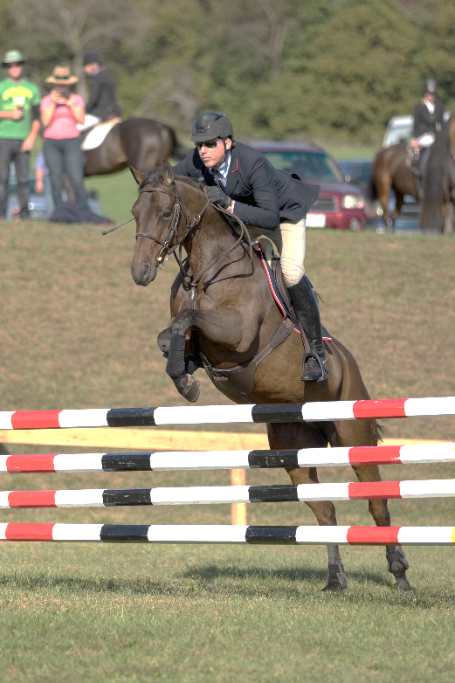 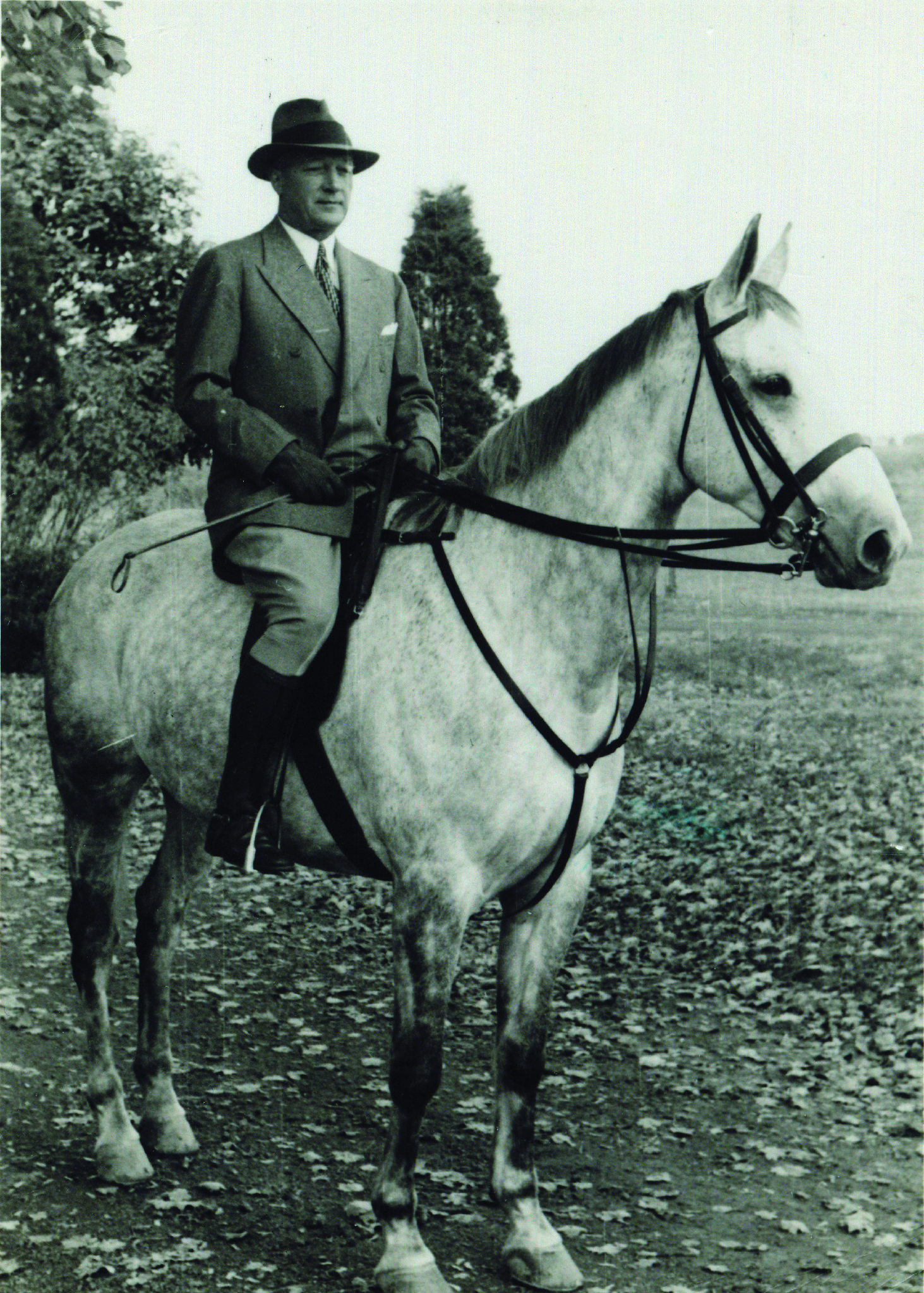 